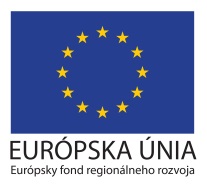 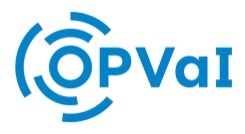 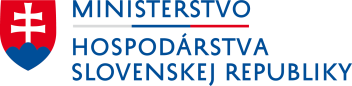 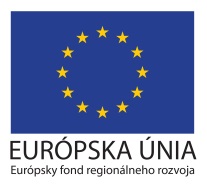 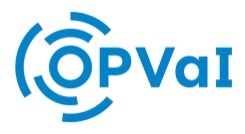 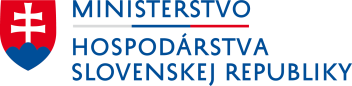 Zmluva o dielo a licenčná zmluva č.uzavretá podľa § 536 a nasl. zákona č. 513/1991 Zb. Obchodný zákonník v znení neskorších predpisov a podľa § 91 a § 65 a nasl. zákona č. 185/2015 Z. z. Autorský zákon v znení neskorších predpisov v spojení s ustanovením § 631 a nasl. zákona č. 40/1964 Zb. Občiansky zákonník v znení neskorších predpisovmedzi zmluvnými stranami:Objednávateľ:	názov:		Ministerstvo hospodárstva Slovenskej republikysídlo:	Mlynské nivy 44/a, 827 15 Bratislava 212štatutárny zástupca:	Ing. Peter Žiga, PhD., minister  IČO:	00 686 832DIČ:	2021056818bankové spojenie:	Štátna pokladnicaIBAN: 	SK52 8180 0000 0070 0006 1569 (ďalej len „Objednávateľ“)Zhotoviteľ:obchodné meno:	sídlo:	štatutárny zástupca:	IČO:	DIČ:	IČ DPH:	zapísaný v Obchodnom registri Okresného súdu bankové spojenie:	číslo účtu:	(ďalej len „Zhotoviteľ“)(ďalej Objednávateľ a Zhotoviteľ spolu len „zmluvné strany“ alebo samostatne aj „zmluvná strana“)(ďalej len „Zmluva“).PREAMBULAZmluvné strany uzatvárajú túto Zmluvu ako výsledok verejného obstarávania zákazky: „Komplexná realizácia výroby nadlinkových kampaní pre účely prezentácie operačného programu“ realizovaného ako zákazka s nízkou hodnotou podľa § 117 zákona č. 343/2015 Z. z. o verejnom obstarávaní a o zmene a doplnení niektorých zákonov v znení neskorších predpisov (ďalej len „zákon o verejnom obstarávaní“).Článok I.Predmet ZmluvyPredmetom Zmluvy je záväzok Zhotoviteľa vytvoriť pre Objednávateľa dielo „Komplexná realizácia výroby nadlinkových kampaní pre účely prezentácie operačného programu“ špecifikované v Zmluve, vymedzenie práv k tomuto dielu v zmysle zákona č. 185/2015 Z. z. Autorský zákon v znení neskorších predpisov (ďalej len „Autorský zákon“), dohoda o výške a splatnosti ceny za vytvorené dielo a úprava vzájomných práv a povinností zmluvných strán v zmysle Zmluvy.Dielom sa pre účely Zmluvy rozumie dielo s názvom „Komplexná realizácia výroby nadlinkových kampaní pre účely prezentácie operačného programu“, vrátane práv a licenčného vysporiadania (ďalej len „Dielo“).Podrobná špecifikácia Diela je uvedená v Prílohe č. 1 tejto Zmluvy – Špecifikácia Diela. Zhotoviteľ na základe tejto Zmluvy vyhlasuje, že vlastní majetkové práva k Dielu so súhlasom autora a toto Dielo špecifikované v ods. 2 tohto článku Zmluvy požíva ochranu podľa príslušných právnych predpisov.Zhotoviteľ sa touto Zmluvou zároveň zaväzuje udeliť za podmienok v nej uvedených Objednávateľovi licenciu na použitie diela podľa čl. VI tejto Zmluvy.Článok II.Čas a spôsob plneniaZhotoviteľ bude vytvárať Dielo vo vlastnom mene, na vlastné náklady a na vlastnú zodpovednosť a nebezpečenstvo podľa vlastného uváženia, s využitím ním zvolených osôb, prostriedkov, zariadení a materiálneho zabezpečenia, podľa pokynov Objednávateľa a v súlade s požiadavkami Objednávateľa uvedenými v Prílohe č. 1 tejto Zmluvy - Špecifikácia Diela tak, aby zhotovené Dielo zodpovedalo požiadavkám Objednávateľa a aby bolo bez akýchkoľvek vád a nedorobkov. Zhotoviteľ sa zaväzuje zhotovovať pre Objednávateľa Dielo priebežne, počas celého trvania Zmluvy, a to formou čiastkových plnení dodávaných na základe požiadaviek Objednávateľa.Požiadavky podľa bodu 2 tohto článku bude Objednávateľ zasielať Zhotoviteľovi výlučne elektronickou poštou na e-mailovú adresu určenú Zhotoviteľom. Zhotoviteľ sa zaväzuje vytvoriť a dodať Objednávateľovi jednotlivé čiastkové plnenia Zmluvy - výstupy vytvoreného Diela podľa Prílohy č. 1 – Špecifikácia Diela, vrátane otvorených dát k Dielu do 30 (tridsiatich) kalendárnych dní od doručenia e-mailovej požiadavky Objednávateľa Zhotoviteľovi. Zhotoviteľ dodá Objednávateľovi jednotlivé čiastkové plnenia elektronicky, a to elektronickou poštou na e-mailovú adresu Objednávateľa a súčasne aj v dvoch (2) vyhotoveniach na needitovateľnom CD/DVD nosiči spolu s návrhom akceptačného protokolu doručenom na adresu sídla Objednávateľa.Zhotoviteľ sa zaväzuje zabezpečiť dodanie finálnej verzie Diela podľa tohto článku Zmluvy do médií podľa požiadaviek Objednávateľa v Objednávateľom stanovenom termíne a v Objednávateľom požadovaných formátoch.Odovzdanie jednotlivého čiastkového plnenia Zmluvy zo strany Zhotoviteľa Objednávateľovi bude zmluvnými stranami potvrdené vždy formou akceptačného protokolu podpísaného oprávnenými zástupcami každej zmluvnej strany. Neoddeliteľnou súčasťou každého akceptačného protokolu bude podrobná špecifikácia časti dodávaného čiastkového plnenia Zmluvy. Podpisom akceptačného protokolu bez výhrad Objednávateľ potvrdí, že čiastkové plnenie Zmluvy bolo dodané riadne a včas a v súlade s podmienkami určenými v Zmluve. Vzor akceptačného protokolu tvorí Prílohu č. 2 tejto Zmluvy.Objednávateľ si vyhradzuje právo neakceptovať Dielo, ak jeho kvalita nezodpovedá dohodnutej kvalite podľa tejto Zmluvy. Za neakceptované Dielo nie je Objednávateľ povinný uhradiť Zhotoviteľovi ani preukázateľné náklady, ktoré mu vznikli.V prípade, že Objednávateľ bude mať k predloženému akceptačnému protokolu, resp. k dodanému čiastkovému plneniu Zmluvy výhrady, vráti Zhotoviteľovi akceptačný protokol spolu s písomnou špecifikáciou výhrad k dodanému čiastkovému plneniu Zmluvy alebo k predloženému akceptačnému protokolu, a to najneskôr do 5 (piatich) pracovných dní od predloženia akceptačného protokolu Zhotoviteľom Objednávateľovi.Zhotoviteľ je povinný odstrániť namietané výhrady k obsahu akceptačného protokolu, resp. k poskytnutému čiastkovému plneniu Zmluvy do 3 (troch) pracovných dní odo dňa doručenia písomných výhrad podľa bodu 8 tohto článku Zmluvy. V prípade, že vady budú rozsiahlejšieho charakteru, Zmluvné strany si môžu dohodnúť iný primeraný termín na ich odstránenie. Čiastkové plnenie Zmluvy sa bude v takomto prípade považovať za riadne dodané až po tom, čo poverený zamestnanec Objednávateľa svojím podpisom na akceptačnom protokole potvrdí, že všetky Objednávateľom vznesené výhrady podľa bodu 8 tohto článku boli riadne odstránené a že dodávané čiastkové plnenie Zmluvy je bez akýchkoľvek vád a nedostatkov. Objednávateľ si vyhradzuje právo akceptovať čiastkové plnenie Zmluvy aj v prípade, ak má poskytnuté čiastkové plnenie Zmluvy drobné vady (chyby) a nedorobky, ktoré však nebránia riadnemu užívaniu poskytnutého čiastkového plnenia Zmluvy ako celku. Prevzatím čiastkového plnenia Zmluvy s drobnými vadami a nedorobkami podľa predchádzajúcej vety sa však Objednávateľ nevzdáva svojich práv z vád a nedorobkov dodaného čiastkového plnenia Zmluvy, najmä nároku na zníženie ceny za poskytnuté čiastkové plnenie Zmluvy podľa prvej vety.Márnym uplynutím päťdňovej lehoty podľa bodu 8 tohto článku bez oznámenia výhrad voči dodanému čiastkovému plneniu Zmluvy sa bude mať za to, že Objednávateľ nemá k dodanému plneniu Zmluvy alebo predloženému akceptačnému protokolu výhrady a akceptačné konanie sa bude považovať za ukončené. Neoddeliteľnou súčasťou akceptačného protokolu bude v tomto prípade pre účely fakturácie aj doklad preukazujúci dátum predloženia akceptačného protokolu na schválenie Objednávateľovi. Uplatnenie uvedeného postupu však neznamená, že by sa Objednávateľ vzdal svojich práv z prípadných vád dodaného Diela.Dielo bude považované za úplne a riadne dodané v súlade s Prílohou č. 1 Zmluvy schválením (t. j. podpisom) posledného čiastkového akceptačného protokolu Objednávateľom bez výhrad. Pre uplatnenie výhrad k obsahu posledného čiastkového  akceptačného protokolu Objednávateľom a ich odstránenie Zhotoviteľom sa primerane použijú ust. bodu 8 až 11 tohto článku.Jednotlivé akceptačné protokoly je za Objednávateľa oprávnený podpísať generálny riaditeľ sekcie štrukturálnych fondov EÚ Ministerstva hospodárstva SR. Miestom plnenia Zmluvy je Ministerstvo hospodárstva SR, Mierová 19, 827 15 Bratislava 212.Článok III.Práva a povinnosti zmluvných stránZhotoviteľ sa zaväzuje najmä: dodať Dielo Objednávateľovi riadne a včas, v súlade s podmienkami Zmluvy, a plniť si ďalšie záväzky podľa tejto Zmluvy,pri zhotovení Diela postupovať s odbornou starostlivosťou a v súlade s požiadavkami Objednávateľa uvedenými v Prílohe č. 1 Zmluvy a požiadavkami podľa čl. II. bod 2 Zmluvy,realizovať predmet plnenia len kvalifikovanými osobami, zamestnancami a spolupracovníkmi, ktorí sú odborne spôsobilí na poskytovanie činností, ktoré tvoria obsah predmetu plnenia Zmluvy,bez zbytočného odkladu písomne (listinne a súčasne elektronicky) informovať Objednávateľa o vzniku akejkoľvek udalosti, ktorá bráni alebo sťažuje realizáciu predmetu plnenia Zmluvy, resp. by mohla mať vplyv na riadne a včasné plnenie povinností Zhotoviteľa podľa tejto Zmluvy,strpieť výkon kontroly, auditu alebo overovania súvisiaceho s poskytovaním predmetu Zmluvy kedykoľvek počas platnosti a účinnosti tejto Zmluvy a oprávneným osobám uvedeným v článku IX. bod 7 tejto Zmluvy poskytnúť všetku potrebnú súčinnosť,v prípade, že bude časť predmetu plnenia Zmluvy zabezpečovať prostredníctvom subdodávateľa, zodpovedať za plnenie zmluvy o subdodávke subdodávateľom tak, ako keby toto plnenie realizoval sám. Zhotoviteľ zodpovedá za odbornú starostlivosť pri výbere subdodávateľa, ako aj za výsledok činnosti vykonanej na základe zmluvy o subdodávke. Objednávateľ sa zaväzuje najmä:kedykoľvek na požiadanie poskytnúť Zhotoviteľovi potrebnú súčinnosť pre účely plnenia predmetu Zmluvy zo strany Zhotoviteľa, najmä dodať Zhotoviteľovi všetky potrebné podklady, materiály a informácie potrebné na riadne plnenie Zmluvy,v súlade s podmienkami stanovenými touto Zmluvou zaplatiť Zhotoviteľovi za riadne a včas dodané a prevzaté plnenia podľa Zmluvy dohodnutú cenu, určenú v súlade so Zmluvou a príslušnou požiadavkou. Objednávateľ je oprávnený kedykoľvek počas trvania tejto Zmluvy kontrolovať vytváranie Diela, pričom Zhotoviteľ na požiadanie oboznámi Objednávateľa so stavom vytváraného Diela, resp. jeho časti, a v prípade, ak Objednávateľ vznesie dôvodné pripomienky a/alebo požiadavky na úpravu spôsobu vytvárania Diela, bude tieto akceptovať a prispôsobí nim vytváranie Diela,  pokiaľ pripomienky a/alebo požiadavky Objednávateľa nebudú presahovať dohodnutý rámec (obsah a rozsah) Diela a/alebo v tejto súvislosti nebudú finančne zaťažovať alebo znevýhodňovať Zhotoviteľa.Ak Objednávateľ vznesie požiadavky na úpravu, zmeny a/alebo doplnenie Diela, ktoré neboli dohodnuté v rámci Diela pri uzavretí Zmluvy, budú tieto požiadavky zo strany Zhotoviteľa realizované výlučne len na základe dohody zmluvných strán uzavretej formou písomného dodatku k Zmluve v súlade s príslušnými ustanoveniami zákona o verejnom obstarávaní, za podmienok, v čase a za osobitnú cenu, ktoré budú stanovené v príslušnom dodatku k Zmluve.  Zhotoviteľ je povinný predložiť zoznam všetkých známych subdodávateľov, spolu s uvedením údajov o osobe oprávnenej konať za subdodávateľa v rozsahu meno a priezvisko, adresa pobytu, dátum narodenia pri uzavretí tejto Zmluvy, alebo do 5 (piatich) pracovných dní odo dňa uzatvorenia zmluvy so subdodávateľom, pričom to obdobne platí aj v prípade, ak dôjde k zmene subdodávateľa.V prípade zániku alebo zmeny Zhotoviteľa / Objednávateľa práva a povinnosti vyplývajúce z tejto Zmluvy prechádzajú na právneho nástupcu Zhotoviteľa / Objednávateľa.V súlade s ustanovením § 542 ods. 1 Obchodného zákonníka zmluvné strany určujú, že Zhotoviteľ znáša nebezpečenstvo škody na zhotovovanej veci až do dňa riadneho odovzdania Diela Zhotoviteľom a prevzatia Diela Objednávateľom podľa čl. II. tejto Zmluvy v celom rozsahu a bez vád. Uvedené sa vzťahuje aj na jednotlivé časti Diela.Vlastníkom zhotovovaného Diela a všetkých jeho súčastí je od počiatku Objednávateľ. Zhotoviteľ je povinný zabezpečiť, aby si žiadny z jeho dodávateľov neuplatňoval (nenárokoval) vlastnícke ani iné právo k dodanému Dielu alebo jeho časti.Článok IV.Cena za Dielo a platobné podmienkyCena za Dielo je zmluvnými stranami dohodnutá v súlade so zákonom č. 18/1996 Z.z. o cenách v znení neskorších predpisov a vyhláškou Ministerstva financií Slovenskej republiky č. 87/1996 Z.z., ktorou sa vykonáva zákon o cenách v znení neskorších predpisov. Celková cena za Dielo je zmluvnými stranami dohodnutá v maximálnej výške ......,- EUR bez DPH (slovom: ........ eur bez DPH), t. j. ..... EUR s DPH (slovom: ......... eur s DPH), ak je Zhotoviteľ platiteľom DPH.Cena podľa bodu 1 tohto článku Zmluvy je stanovená ako konečná a maximálna cena za celé Dielo (t. j. za vykonanie celého Diela) a sú v nej zohľadnené všetky súvisiace výdavky Zhotoviteľa, ktoré Zhotoviteľ bude mať spojené s vykonaním Diela alebo ktoré by mohol mať Zhotoviteľ spojené so zhotovením Diela. V cene za Dielo sú zahrnuté všetky s týmto Dielom súvisiace práce, ktoré sa vyžadujú pre zhotovenie Diela v potrebnom rozsahu. Zhotoviteľ si nebude v súvislosti s plnením predmetu tejto Zmluvy uplatňovať žiadne ďalšie náklady. Ustanovenie článku III bod 4 tým nie je dotknuté. Zhotoviteľ nemá nárok na navýšenie dohodnutej ceny za Dielo z dôvodu prípadných chybných výpočtov alebo inej chyby na strane Zhotoviteľa, pokiaľ nie je v tejto Zmluve výslovne dohodnuté inak.Podrobná cenová špecifikácia predmetu plnenia Zmluvy je uvedená v Prílohe č. 1 tejto Zmluvy. Cena za poskytnutie služieb a dodanie Diela podľa bližšej špecifikácie predmetu plnenia uvedenej v Prílohe č. 1 Zmluvy je konečná a nie je možné ju navyšovať. Ceny za dodanie jednotlivých častí predmetu plnenia špecifikované v Prílohe č. 1 Zmluvy sú konečné a nie je možné ich jednostranne navyšovať.Cenu za Dielo nie je možné zvýšiť s výnimkou jej zvýšenia na základe písomného dodatku uzavretého zmluvnými stranami. Nad dohodnutú cenu za Dielo bude Objednávateľ povinný zaplatiť iba za práce, ktorých vykonanie, rozsah a cena budú pred samotným zahájením ich realizácie odsúhlasené formou písomného dodatku obojstranne podpísaného osobami oprávnenými konať v mene Objednávateľa i Zhotoviteľa. Zhotoviteľ nie je oprávnený vystaviť faktúru za tieto práce, pokiaľ nebude uzavretý písomný dodatok k tejto Zmluve v zmysle predošlých viet. Cena za čiastkové plnenie Zmluvy poskytnuté Zhotoviteľom na základe požiadavky bude stanovená na základe špecifikácie Zhotoviteľom skutočne dodaného predmetu plnenia (t.j. na základe skutočne vykonaných prác), ktorá bude neoddeliteľnou súčasťou akceptačného protokolu a ktorá bude potvrdená Objednávateľom, a v súlade s jednotkovými cenami (cenovou špecifikáciou) obsiahnutými v Prílohe č. 1 tejto Zmluvy. Ceny jednotlivých častí predmetu plnenia nemôžu byť vyššie ako tie, ktoré sú uvedené v Prílohe č. 1 Zmluvy a ich súčet nesmie byť vyšší ako celková cena za Dielo dohodnutá podľa tejto Zmluvy. Objednávateľ neposkytuje na plnenie Zmluvy žiadne preddavky.Zhotoviteľovi vzniká nárok na zaplatenie ceny vždy len za skutočne a riadne dodané čiastkové plnenie Zmluvy špecifikované v požiadavke Objednávateľa a vyplývajúce z akceptačného protokolu po ukončení akceptačného konania podľa čl. II  body 8 až 11 tejto Zmluvy a doručení faktúry za dodané čiastkové plnenie Objednávateľovi. Zhotoviteľ vystaví a doručí Objednávateľovi faktúru za každé čiastkové plnenie Zmluvy dodané  podľa požiadavky Objednávateľa do 3 (troch) pracovných dní po ukončení akceptačného konania v súlade s ustanoveniami čl. II bod 8 až 11 tejto Zmluvy. Splatnosť faktúry je 60 (šesťdesiat) kalendárnych dní odo dňa jej riadneho doručenia Objednávateľovi. Neoddeliteľnou súčasťou faktúry bude kópia akceptačného protokolu s náležitosťami podľa čl. II bod 6 tejto Zmluvy. Pre plynutie lehoty splatnosti je rozhodujúce doručenie faktúry Objednávateľovi v jej listinnom vyhotovení. Faktúru je Zhotoviteľ povinný zaslať doporučenou poštou alebo doručiť osobne do podateľne Objednávateľa v obálke označenej slovom „FAKTÚRA“. Zhotoviteľ berie na vedomie, že lehota splatnosti faktúry sa môže predĺžiť z dôvodov vzniknutých v súvislosti so zdrojom financovania predmetnej Zmluvy. V prípade rozdielneho označenia účtu na faktúre a v zmluve má prednosť číslo uvedené na faktúre.Faktúra musí obsahovať všetky náležitosti účtovného dokladu podľa ustanovenia § 10 zákona č. 431/2002 Z. z. o účtovníctve v znení neskorších predpisov. Faktúra bude obsahovať náležitosti určené zákonom č. 222/2004 Z. z. o dani z pridanej hodnoty v znení neskorších predpisov. Zhotoviteľ zodpovedá za správnosť uvedenia čísla účtu na faktúre, na ktorý má byť uhradená príslušná faktúra. Súčasťou faktúry bude vždy podrobná špecifikácia fakturovanej sumy podľa cenovej špecifikácie uvedenej v Prílohe č. 1 Zmluvy.Faktúra bude vystavená v jednom vyhotovení a musí obsahovať nasledovné náležitosti:názov a sídlo Objednávateľa a názov a sídlo Zhotoviteľa,označenie faktúry a jej číslo,registračné číslo a deň uzavretia Zmluvy,predmet plnenia (podrobnú špecifikáciu čiastkového plnenia Zmluvy) a deň jeho dodania,deň vyhotovenia a lehotu splatnosti faktúry,jednotkovú a celkovú cenu za jednotlivé položky čiastkového plnenia Zmluvy podľa Prílohy č. 1 tejto Zmluvy,označenie banky a číslo účtu vo formáte IBAN Zhotoviteľa,prílohy požadované Objednávateľom, podpis oprávnenej osoby a odtlačok pečiatky Zhotoviteľa,celkovú fakturovanú čiastku a náležitosti pre účely DPH.Faktúra bude uhradená bezhotovostným bankovým prevodom v prospech účtu Zhotoviteľa. Faktúra sa považuje za zaplatenú dňom odpísania fakturovanej sumy z účtu Objednávateľa.V prípade, že faktúra nebude obsahovať náležitosti uvedené v tejto Zmluve, Objednávateľ je oprávnený vrátiť faktúru Zhotoviteľovi a požiadať o jej opravu príp. doplnenie chýbajúcich náležitostí. Plynutie lehoty splatnosti faktúry sa v tomto prípade preruší a nová lehota splatnosti začne plynúť dňom riadneho doručenia opravenej faktúry Objednávateľovi. Za správnosť faktúry zodpovedá Zhotoviteľ v plnom rozsahu.K fakturovaným cenám bude Zhotoviteľ fakturovať DPH v zmysle platných právnych predpisov v čase dodania čiastkového plnenia Zmluvy. Za správne vyčíslenie výšky dane z pridanej hodnoty podľa zákona č. 222/2004 Z. z. o dani z pridanej hodnoty v znení neskorších predpisov zodpovedá v plnom rozsahu Zhotoviteľ.Článok V.OmeškanieV prípade, ak je Zhotoviteľ v omeškaní s plnením svojho záväzku vykonať Dielo, resp. jeho časť v lehote stanovenej v článku II. tejto Zmluvy, t.j. ak je Zhotoviteľ v omeškaní s dodaním akéhokoľvek čiastkového plnenia Zmluvy, je Objednávateľ oprávnený uplatniť voči Zhotoviteľovi zmluvnú pokutu vo výške 0,03 % z ceny tej časti Diela, s vykonaním ktorej je Zhotoviteľ v omeškaní, a to za každý aj začatý deň omeškania Zhotoviteľa. V prípade, ak je Objednávateľ v omeškaní s úhradou splatnej, riadne vystavenej a Zhotoviteľom doručenej faktúry, Zhotoviteľ je oprávnený uplatniť si voči Objednávateľovi zaplatenie úrokov z omeškania v súlade s nariadením vlády Slovenskej republiky č. 21/2013 Z.z., ktorým sa vykonávajú niektoré ustanovenia Obchodného zákonníka v znení neskorších predpisov. Zhotoviteľ sa zaväzuje zmluvnú pokutu podľa bodu 1 tohto článku tejto Zmluvy uhradiť do štrnástich (14) dní od doručenia písomnej výzvy Objednávateľa k úhrade zmluvnej pokuty s uvedením potrebných údajov k vykonaniu úhrady.Vznikom nároku na zmluvnú pokutu alebo jej zaplatením nie je dotknuté právo Objednávateľa na náhradu škody v plnom rozsahu a tiež nie je dotknutá povinnosť Zhotoviteľa splniť si svoje záväzky z tejto Zmluvy, ktorých splnenie bolo zabezpečené zmluvnou pokutou.V prípade nedodania Diela v stanovenej lehote a v požadovanej kvalite znáša Zhotoviteľ všetky náklady Objednávateľa za storná objednaného vysielacieho času. O sumu storna objednaného vysielacieho času bude zvýšená zmluvná pokuta podľa bodu 1 tohto článku Zmluvy. V prípade, ak na strane niektorej zo zmluvných strán nastanú okolnosti, pre ktoré nie je druhá zmluvná strana objektívne schopná plniť si svoje zmluvné povinnosti (napr. vyššia moc, porušenie povinnosti), nemôže byť táto skutočnosť v neprospech tej zmluvnej strany, ktorej tieto skutočnosti bránia v plnení si zmluvných povinností. Zmluvná strana, na strane ktorej nastanú okolnosti, pre ktoré nie je objektívne schopná plniť si svoje zmluvné povinnosti, je povinná bezodkladne o tejto skutočnosti a o zániku týchto okolností informovať druhú zmluvnú stranu.Článok VI.
Licencia / Autorské práva1. 	Vytvorené Dielo na základe tejto Zmluvy bude mať charakter diela definovaného v Autorskom zákone, pričom Zhotoviteľ udeľuje na použitie Diela Objednávateľovi licenciu podľa bodu 2  a nasl. tohto článku Zmluvy.		 2. 	Zhotoviteľ v zmysle § 65 a nasl. Autorského zákona bezodplatne a bezpodmienečne udeľuje Objednávateľovi vecne, miestne a časovo neobmedzenú, výhradnú, trvalú a bez osobitného súhlasu Zhotoviteľa prevoditeľnú licenciu, obsahom ktorej je nerušené a neobmedzené použitie Diela akýmkoľvek spôsobom známym v čase uzavretia tejto Zmluvy, a to na ľubovoľný účel (ďalej len „Licencia“). 3. 	Zároveň je Objednávateľ na základe Licencie, platne a účinne nadobudnutej v zmysle bodu 2 tohto článku Zmluvy, oprávnený bez obmedzenia a bez predchádzajúceho, dodatočného alebo osobitného súhlasu Zhotoviteľa uplatňovať majetkové práva k Dielu, ako aj iné práva duševného vlastníctva k Dielu, v dôsledku čoho je Objednávateľ oprávnený všetky práva duševného vlastníctva nerušene a neobmedzene aplikovať, užívať, požívať, šíriť, rozmnožovať, prepracovať, spracovať, adaptovať, ďalej vyvíjať a chrániť a nakladať s nimi na ľubovoľný účel, prípadne v rovnakom rozsahu ich previesť či poskytnúť čiastočne alebo v celosti tretej osobe. 4. 	Objednávateľ je oprávnený poskytovať sublicenciu na použitie Diela v rozsahu Licencie (ďalej len „Sublicencia“) iným tretím osobám a/alebo použiť Dielo na iný ako dohodnutý účel použitia Diela bez osobitného súhlasu Zhotoviteľa. 5. 	Ak Zhotoviteľ pri vytváraní Diela, prípadne jeho časti, ktorá bude predstavovať Dielo podľa Autorského zákona, poveril tretiu osobu, je Zhotoviteľ povinný zabezpečiť, aby mu táto osoba udelila Licenciu na jeho použitie v rozsahu rovnakom, ako je uvedené v bode 2 a 3 tohto článku Zmluvy, a to tak, aby Zhotoviteľ bol oprávnený Licenciu postúpiť na Objednávateľa v súlade s touto Zmluvou v rozsahu uvedenom v tomto článku Zmluvy. Zároveň je Zhotoviteľ povinný odovzdať Objednávateľovi pri odovzdaní Diela písomné vyhlásenie tretej osoby potvrdzujúce splnenie Zhotoviteľovej povinnosti podľa tohto bodu Zmluvy a súhlas s postúpením Licencie. 6. 	V prípade, že si akákoľvek tretia osoba, vrátane zamestnancov Zhotoviteľa a/alebo dodávateľov Zhotoviteľa, uplatní akýkoľvek nárok proti Objednávateľovi z titulu porušenia autorských práv a/alebo práv priemyselného a/alebo iného duševného vlastníctva tejto tretej osoby alebo akékoľvek iné nároky v akejkoľvek súvislosti s touto Zmluvou, Zhotoviteľ sa zaväzuje: (a) bezodkladne obstarať na svoje vlastné náklady a výdavky od takejto tretej osoby súhlas na používanie Diela alebo jeho časti v rozsahu uvedenom v tejto Zmluve; (b) poskytnúť Objednávateľovi akúkoľvek a všetku účinnú pomoc a uhradiť akékoľvek a všetky náklady a výdavky, ktoré vznikli/vzniknú Objednávateľovi v súvislosti s uplatnením vyššie uvedeného nároku tretej osoby; a (c) nahradiť Objednávateľovi akúkoľvek a všetku škodu, ktorá vznikne Objednávateľovi v dôsledku uplatnenia vyššie uvedeného nároku tretej osoby, a to v plnej výške a bez akéhokoľvek obmedzenia. Článok VII.Trvanie a zánik ZmluvyTáto Zmluva nadobúda platnosť dňom jej podpisu oprávnenými zástupcami oboch zmluvných strán a účinnosť dňom nasledujúcim po dni jej zverejnenia v Centrálnom registri zmlúv. Táto Zmluva je povinne zverejňovanou zmluvou podľa § 5a zákona č. 211/2000 Z. z. o slobodnom prístupe k informáciám a o zmene a doplnení niektorých zákonov (zákon o slobode informácií) v znení neskorších predpisov.Zmluva sa uzatvára na dobu určitú do 31. 05. 2020, alebo do riadneho splnenia celého predmetu tejto Zmluvy, podľa toho, ktorá z uvedených skutočností nastane skôr.Táto Zmluva zaniká uplynutím doby, na ktorú bola uzatvorená alebo dňom zániku zmluvnej strany bez právneho nástupcu. Zmluvné strany môžu túto Zmluvu pred uplynutím doby, na ktorú bola uzatvorená, ukončiť vzájomnou písomnou dohodou alebo odstúpením od Zmluvy. Od tejto Zmluvy možno písomne odstúpiť iba v prípadoch, ktoré ustanovuje táto Zmluva alebo zákon.Ktorákoľvek zo zmluvných strán je oprávnená okamžite odstúpiť od Zmluvy v prípade, ak druhá zmluvná strana poruší povinnosti vyplývajúce zo Zmluvy podstatným spôsobom. Odstúpenie od Zmluvy musí mať listinnú formu, musí byť doručené druhej zmluvnej strane a  musí v ňom byť uvedený konkrétny dôvod odstúpenia, inak je neplatné. Právne účinky odstúpenia od Zmluvy nastávajú dňom doručenia písomného oznámenia o odstúpení druhej zmluvnej strane. Pre účely doručenia oznámenia o odstúpení druhej zmluvnej strane sa primerane použije ust. článku VIII. Zmluvy. Akékoľvek skončenie a zánik Zmluvy sa nedotýka nároku na zaplatenie akýchkoľvek sankcií podľa Zmluvy, nároku na náhradu vzniknutej škody, nárokov Zhotoviteľa na zaplatenie ceny za dovtedy vykonané a riadne odovzdané časti Diela a licenčných podmienok podľa Zmluvy. Článok VIII.Doručovanie Zmluvné strany sa dohodli, že písomná komunikácia podľa tejto Zmluvy alebo v súvislosti s touto Zmluvou sa bude doručovať doporučene poštou, prostredníctvom tretej osoby oprávnenej doručovať zásielky alebo osobne na adresu uvedenú v záhlaví tejto Zmluvy alebo na inú adresu písomne oznámenú druhej zmluvnej strane počas trvania tejto Zmluvy, a v prípade doručenia elektronickou formou prostredníctvom e-mailu, pri bežnej komunikácii zaslaním spätného potvrdzujúceho e-mailu príjemcom, pričom za spätný potvrdzujúci e-mail príjemcu sa nepovažuje správa automaticky vygenerovaná systémom.Za deň doručenia sa považuje deň prevzatia písomnosti. V prípade, ak adresát odmietne písomnosť prevziať, za deň doručenia sa považuje deň odmietnutia prevzatia písomnosti. V prípade, ak si adresát neprevezme písomnosť v úložnej lehote na pošte, písomnosť sa považuje za doručenú uplynutím úložnej lehoty, a to aj vtedy, ak sa adresát o tom nedozvie, pričom pre účely doručovania podľa tejto Zmluvy sú zmluvné strany oprávnené určiť úložnú lehotu najmenej 3 kalendárne dni. V prípade, ak sa písomnosť vráti odosielateľovi s označením „adresát neznámy“ alebo „adresát sa odsťahoval“ alebo s inou poznámkou podobného významu, za deň doručenia sa považuje deň vrátenia zásielky odosielateľovi.Ak je v tejto Zmluve stanovená lehota na splnenie povinnosti, lehota sa považuje za zachovanú, ak sa posledný deň lehoty splní osobne u druhej zmluvnej strany, alebo ak sa listina, prostredníctvom ktorej sa plní povinnosť, odovzdá v posledný deň lehoty na poštovú prepravu alebo na prepravu tretej osobe oprávnenej doručovať zásielky. Ustanovenie čl. IV bod 11 tejto Zmluvy tým nie je dotknuté.Článok IX.Spoločné a záverečné ustanoveniaPráva a povinnosti zmluvných strán v Zmluve výslovne neupravené sa riadia ustanoveniami Obchodného zákonníka, ustanoveniami Občianskeho zákonníka, ustanoveniami Autorského zákona a súvisiacich predpisov, ako aj ostatnými všeobecne záväznými právnymi predpismi platnými na území Slovenskej republiky, zák. č. 292/2014 Z. z. o príspevku poskytovanom z európskych štrukturálnych a investičných fondov a o zmene a doplnení niektorých zákonov v znení neskorších predpisov, nariadením Európskeho parlamentu a Rady (EÚ) č. 1303/2013, ktorým sa stanovujú spoločné ustanovenia o Európskom fonde regionálneho rozvoja, Európskom sociálnom fonde, Kohéznom fonde, Európskom poľnohospodárskom fonde pre rozvoj vidieka a Európskom námornom a rybárskom fonde a ktorým sa stanovujú  všeobecné ustanovenia o Európskom fonde regionálneho rozvoja, Európskom sociálnom fonde, Kohéznom fonde a Európskom námornom a rybárskom fonde, a ktorým sa zrušuje nariadenie Rady (ES) č.  1083/2006 v platnom znení. Prípadné dispozitívne ustanovenia právnych predpisov, ktorých znenie je v rozpore so znením tejto Zmluvy, sa nebudú aplikovať na práva a povinnosti zmluvných strán. Zmluvné strany sa dohodli, že táto Zmluva sa riadi právom Slovenskej republiky a všetky práva a povinnosti zmluvných strán, ktoré nie sú výslovne upravené touto Zmluvou, sa spravujú príslušnými ustanoveniami všeobecne záväzných právnych predpisov platných v Slovenskej republike. Spory vzniknuté z tejto Zmluvy alebo v súvislosti s touto zmluvou sa budú snažiť zmluvné strany vyriešiť medzi sebou zmierom - vzájomnou dohodou. Prípadný spor, ktorý vznikne medzi zmluvnými stranami v súvislosti s touto Zmluvou a jej plnením, sa zmluvné strany zaväzujú riešiť dohodou oboch zmluvných strán. Pokiaľ zmluvné strany nedospejú k dohode ohľadom riešeného sporu, tento bude riešený s konečnou platnosťou príslušnými súdmi Slovenskej republiky.Zmluvné strany sa zaväzujú zachovať úplnú a časovo neobmedzenú mlčanlivosť o všetkých dôverných skutočnostiach druhej zmluvnej strany, o ktorých sa dozvedia v súvislosti s výkonom činností podľa Zmluvy. Zmluvné strany nie sú oprávnené tieto dôverné informácie poskytnúť tretej osobe ani ich žiadnym spôsobom zverejniť. Zmluvné strany sa zaväzujú, že žiadnu z týchto informácií nevyužijú na svoj prospech ani na prospech tretej osoby. Zmluvné strany sa zaväzujú zabezpečiť dodržiavanie predchádzajúcich záväzkov aj svojimi zamestnancami, dodávateľmi alebo subdodávateľmi. Na konanie v rozpore s predchádzajúcimi záväzkami zmluvných strán sa v každom jednotlivom prípade vyžaduje predchádzajúci písomný súhlas druhej zmluvnej strany. Povinnosti Objednávateľa v zmysle zákona č. 211/2000 Z.z. o slobodnom prístupe k informáciám a o zmene a doplnení niektorých zákonov (zákon o slobode informácií) v znení neskorších predpisov nie sú týmto bodom Zmluvy dotknuté.V prípade, že niektoré ustanovenie Zmluvy je neplatné, neúčinné alebo nevykonateľné alebo sa takým stane neskôr, nebude to mať vplyv na platnosť, účinnosť ani vykonateľnosť ostatných ustanovení Zmluvy a každá zmluvná strana sa zaväzuje na výzvu ktorejkoľvek inej zmluvnej strany uzavrieť s ňou novú zmluvu, dohodu, resp. dodatok k Zmluve, ktorým sa nahradí dotknuté (neplatné, neúčinné alebo nevykonateľné) ustanovenie, pokiaľ to bude potrebné alebo vhodné na úplné dosiahnutie účelu sledovaného zmluvnými stranami pri uzatváraní Zmluvy. Nové ustanovenie pritom musí čo najviac zodpovedať účelu sledovanému dotknutým (nahrádzaným) ustanovením. Ustanovenia tejto Zmluvy možno meniť a/alebo dopĺňať len písomne, a to vo forme vzostupne očíslovaných písomných dodatkov podpísaných oboma zmluvnými stranami, ktoré budú tvoriť neoddeliteľnú súčasť tejto Zmluvy. Dodatok sa nevyžaduje pri zmene čísla účtu Zhotoviteľa..Zmluvné strany sa dohodli s ohľadom na postavenie Objednávateľa ako subjekt verejnej správy a s ohľadom na spôsob financovania dohodnutej ceny Diela podľa tejto Zmluvy z prostriedkov EÚ, že sa všeobecné obchodné podmienky Zhotoviteľa na právny vzťah založený touto Zmluvou nebudú uplatňovať.Zhotoviteľ berie na vedomie, že cena za Dielo je prostriedkom vyplateným zo štátneho rozpočtu Slovenskej republiky a fondov Európskej únie, že na použitie týchto prostriedkov, kontrolu použitia týchto prostriedkov a vymáhanie ich neoprávneného použitia alebo zadržania sa vzťahuje režim upravený v osobitných predpisoch (najmä zákon č. 357/2015 Z. z. o finančnej kontrole a audite a o zmene a doplnení niektorých zákonov v znení neskorších predpisov) a že podpisom Zmluvy sa Zhotoviteľ stáva súčasťou systému finančného riadenia štrukturálnych fondov EÚ. Zhotoviteľ sa zaväzuje strpieť výkon kontroly, auditu alebo overovania súvisiaceho s plnením Zmluvy kedykoľvek počas platnosti a účinnosti tejto Zmluvy a rozhodnutia o schválení žiadosti o nenávratný finančný príspevok a oprávneným osobám poskytnúť všetku potrebnú súčinnosť. Oprávnené osoby na výkon kontroly/auditu/overovania sú najmä: poskytovateľ nenávratného finančného príspevku a ním poverené osoby,útvar vnútorného auditu poskytovateľa a ním poverené osoby,Najvyšší kontrolný úrad Slovenskej republiky, Úrad vládneho auditu a nimi poverené osoby,Orgán auditu, jeho spolupracujúce orgány a nimi poverené osoby,splnomocnení zástupcovia Európskej komisie a Európskeho dvora audítorov,orgán zabezpečujúci ochranu finančných záujmov EÚ,osoby prizvané orgánmi uvedenými v písm. a) až f) v súlade s právnymi predpismi Slovenskej republiky a právnymi aktmi Európskej únie.Neoddeliteľnou súčasťou tejto Zmluvy sú jej nasledovné prílohy:Príloha č. 1 – Špecifikácia Diela;Príloha č. 2 – Vzor akceptačného protokolu.Osoby podpisujúce túto Zmluvu za príslušné zmluvné strany týmto vyhlasujú, že sú oprávnené za príslušnú zmluvnú stranu konať a podpísať túto Zmluvu.Táto Zmluva je vyhotovená v šiestich rovnopisoch, z ktorých štyri rovnopisy obdrží Objednávateľ a dva rovnopisy obdrží Zhotoviteľ.Zmluvné strany vyhlasujú, že si túto Zmluvu pozorne prečítali, jej obsahu porozumeli a ten predstavuje ich skutočnú a slobodnú vôľu zbavenú akéhokoľvek omylu. Svoje prejavy vôle obsiahnuté v tejto Zmluve zmluvné strany považujú za určité a zrozumiteľné, vyjadrené nie v tiesni a nie za nápadne nevýhodných podmienok. Zmluvným stranám nie je známa žiadna okolnosť, ktorá by spôsobovala neplatnosť niektorého z ustanovení tejto Zmluvy. Zmluvné strany na znak svojho súhlasu s obsahom tejto Zmluvy túto Zmluvu podpísali.Príloha č. 1 špecifikácia DIELAPodrobná technická špecifikácia zákazky: Komplexná realizácia výroby nadlinkových kampaní pre účely prezentácie operačného programuPredmetom zákazky je kompletná realizácia výroby televíznych, rozhlasových, online spotov, video prezentácií a fotografií pre účely prezentovania úspešných projektov OP VaI, ktorá zahŕňa tieto časti diela:3x TV spot: výroba a dodanie troch rôznych TV spotov v predpokladanej dĺžke 30 sekúnd v zmysle nasledujúcej špecifikácie:spracovanie troch TV spotov (kombinácia filmových záberov z projektu  a animovaného spotu 2D a 3D) podľa dodaného kreatívneho konceptu od objednávateľa, následné úpravy diela podľa požiadaviek objednávateľa, kompletné realizačné a organizačno-technické zabezpečenie: troch reklamných spotov v rozsahu do 30 sekúnd, réžia, produkcia, výber hudby, výber a nahranie hlasu/hlasov, zvuková a obrazová postprodukcia, dodanie na nosiči podľa spresnenia objednávateľa,hlasový kasting – na výber minimálne 3 ženské hlasy a 3 mužské hlasy, pričom vybraný hlas bude použitý aj v rozhlasovom spote.Zhotoviteľ dodá objednávateľom schválené TV spoty v digitálnom formáte vo vysielacej kvalite objednávateľovi, vrátane otvorených dát, a zabezpečí dodanie finálnych verzií do médií podľa požiadaviek objednávateľa, resp. vysielateľa v dohodnutom termíne. 2x rozhlasový spot: výroba a dodanie dvoch rôznych rozhlasových spotovv predpokladanej dĺžke 30 sekúnd v zmysle nasledujúcej špecifikácie:spracovanie dvoch rozhlasových spotov podľa dodaného kreatívneho konceptu              od objednávateľa, úpravy diela podľa požiadaviek objednávateľa, kompletné realizačné a organizačno-technické zabezpečenie: dvoch reklamných spotov v rozsahu do 30 sekúnd, zabezpečenie nahrávacieho štúdia, réžia, produkcia, výber hudby, výber a nahranie hlasu/hlasov, zvuková postprodukcia, dodanie na nosiči podľa spresnenia objednávateľa.Zhotoviteľ dodá objednávateľom schválené rozhlasové spoty vo formáte mp3 v plnej vysielacej kvalite objednávateľovi a zabezpečí dodanie finálnych verzií do médií podľa požiadaviek objednávateľa, resp. vysielateľa v dohodnutom termíne.    3. Adaptácia TV spotu. 3x online verzia TV spotov pre potreby 30 sek. formátu                   videospotov vysielaných na online portáloch s titulkami:adaptácia TV spotov pre potreby online vysielania, otitulkovanie video spotov v spodnej časti obrazu v dvoch variantoch v slovenskom jazyku 3 verzie a v anglickom jazyku 3 verzie. Text slovenskej aj anglickej mutácie poskytne objednávateľ.Zhotoviteľ dodá objednávateľom schválené video spoty v digitálnom formáte, vrátane otvorených dát,  v plnej vysielacej kvalite objednávateľovi a zabezpečí dodanie finálnych verzií do médií podľa požiadaviek objednávateľa, resp. vysielateľa v dohodnutom termíne.    4.  12 x video prezentácia pre účely prezentovania úspešných projektov OP VaIPredmetom výroby je kompletná realizácia video prezentácií pre účely prezentovania úspešných projektov OP VaI, ktorá zahŕňa:spracovanie 12 video prezentácií na základe Schémy video prezentácie určenej realizovaným projektom v oblasti inovačných riešení podnikov a podpory ich konkurencieschopnosti v rôznych fázach podnikania, ktorú dodá objednávateľ, a následnú úpravu diela podľa požiadaviek objednávateľa, kompletné realizačné a organizačno-technické zabezpečenie video prezentácií v rozsahu do 120 sekúnd, réžia, produkcia, scenár/komentár (podklady pre spracovanie scenára/komentáru dodá objednávateľ, zhotoviteľ ich finálne spracuje), zvuková                   a obrazová postprodukcia, výber hudby, výber a nahranie hlasu/hlasov, postprodukcia, dodanie na nosiči podľa spresnenia,otitulkovanie video prezentácií v spodnej časti obrazu v slovenskom jazyku. Zhotoviteľ dodá schválené video prezentácie v digitálnom formáte objednávateľovi, vrátane otvorených dát, a zabezpečí dodanie finálnych vysielacích verzií do médií podľa požiadaviek objednávateľa, resp. vysielateľa v dohodnutom termíne.5.  60 digitálnych fotografií úspešných projektov: výroba a dodanie 60 digitálnych fotografií úspešných projektov v profesionálnej kvalite v zmysle nasledujúcej špecifikácie:vyhotovenie 60 digitálnych fotografií úspešných projektov vybraných objednávateľom pri rovnomernom zastúpení celkov a detailov pri ich zobrazení, 5 digitálnych fotografií za                  1 projekt, celkovo bude prezentovaných 12 projektov, kompletné realizačné a organizačno-technické zabezpečenie pri vyhotovení fotografií, výber fotografií v súčinnosti s objednávateľom, následná postprodukcia, dodanie na nosiči podľa spresnenia.Zhotoviteľ dodá schválené digitálne fotografie v plnej kvalite vo vysokom rozlíšení vo formáte JPEG objednávateľovi, vrátane otvorených dát (formát RAW). Autorské práva: vysporiadanie autorských práv a udelenie súhlasu objednávateľovi na použitie diela na všetky známe spôsoby použitia diela v zmysle autorského zákona, výhradne, časovo a teritoriálne v neobmedzenom rozsahu.Zhotoviteľ bude pri výrobe diela postupovať v súlade s kreatívnym konceptom dodaným objednávateľom, ako aj s ďalšími požiadavkami objednávateľa. Produkcia jednotlivých nástrojov zahŕňa predprodukčné, produkčné a postprodukčné práce.  Objednávateľ si vyhradzuje právo účasti na jednotlivých fázach osobne – určenou zodpovednou osobou, resp. osobami.Predprodukčné (prípravné) práce požadované od zhotoviteľa zahŕňajú najmä zabezpečenie výrobného štábu v potrebnom odbornom zložení, vrátane technického zázemia potrebného pre nahranie a spracovanie spotov a výberu hlasov. Postprodukčné práce zahŕňajú všetky činnosti nutné na dokončenie spotov a ich prípravu na vysielanie. Požadovaným výstupom postprodukčných prác od zhotoviteľa sú finálne verzie spotov (obraz + zvuk, resp. zvuk) a fotografie, ktoré dodá objednávateľovi vo vysielacom podklade a podklade vhodnom do tlače podľa špecifikácií vysielateľa. Za finálnu verziu diela sa považuje verzia, ktorú objednávateľ potvrdí akceptačným protokolom.  Zoznam úspešných projektov vybraných pre potreby výroby TV spotu, video prezentácií a fotografií bude dodaný úspešnému uchádzačovi po podpise zmluvy. Projekty sú realizované v rámci celého Slovenska.Príloha č. 2VZORAKCEPTAČNÝ  PROTOKOL k Zmluve o dielo a licenčnej zmluve reg. č.   /2019...................... zo dňa..................., (ďalej len „Zmluva“)Základné údajePredmetTýmto akceptačným protokolom Zhotoviteľ v súlade s ust. čl. II. bod 4 Zmluvy odovzdáva Objednávateľovi čiastkový predmet plnenia Zmluvy, a to na CD/DVD nosiči vo formátoch v zmysle Prílohy č. 1 Zmluvy.Za ZhotoviteľaObjednávateľ čiastkové plnenie Zmluvy od Zhotoviteľa preberá, pričom konštatuje, že predmet plnenia bol/ nebol *) dodaný včas, v súlade s požiadavkami uvedenými v Zmluve.Špecifikácia výhrad k  dodanému čiastkovému plneniu.....................................................................................................................................................................................................................................................................................................................................................................................................................................................................Za ObjednávateľaPotvrdenie prevzatia riadne dodaného čiastkového plnenia Zmluvy po odstránení vádZhotoviteľ týmto v súlade s ust. čl. II. bod 9 Zmluvy odovzdáva čiastkové plnenie Zmluvy po odstránení vád čiastkového plnenia.Objednávateľ týmto v zmysle ust. čl. II. bod 9 Zmluvy preberá od Objednávateľa čiastkové plnenie Zmluvy po odstránení vád čiastkového plnenia a potvrdzuje, že všetky ním vznesené výhrady boli riadne odstránené.Za ObjednávateľaPríloha:2x výstupy čiastkového plnenia zmluvy podľa Prílohy č. 1 na CD/DVD nosiči.V Bratislave dňa ......................V Bratislave  dňa ...............Za Objednávateľa:Za Zhotoviteľa:......................................................Ing. Peter Žiga, PhD.minister......................................................P. č. popis počet jednotková cena v Eur bez DPH cena spolu v Eur bez DPH cena spolu v Eur s DPH 1. TV spotVýroba TV spotu v predpokladanej dĺžke 30 sek.32. Rozhlasový spot Výroba rozhlasového spotu  v predpokladanej dĺžke 30 sek.23. Adaptácia TV spotu pre online vysielanie Adaptácia TV spotu v predpokladanej dĺžke 30 sek. -  SJ a AJ titulky34. Video prezentácie Výroba video prezentácie s SJ titulkami v predpokladanej dĺžke 120 sek. 125. FotografieVýroba digitálnych produktových fotografií60SPOLU0,000,00Čiastkové plnenie Zmluvy: Preberajúci:    Ministerstvo hospodárstva SR, Mlynské nivy 44/a, 827 15  Bratislava 212 (objednávateľ)Odovzdávajúci: obchodné meno zhotoviteľa a adresa jeho sídla (zhotoviteľ)___________________________meno priezviskoDátum:___________________________Podpis___________________________meno priezviskoDátum:___________________________PodpisZa Zhotoviteľa:meno priezviskoDátum:___________________________Podpis  meno priezvisko  Dátum:  ___________________________  Podpis